Règlement IntérieurLe règlement intérieur est un document édité et adopté par le Comité Directeur. Il prolonge les statuts et peut être modifié à tout moment.Il doit être lu avant signature du feuillet d’inscription. La signature de l’inscription implique l’acceptation du règlement intérieur, de la clause sur le droit à l’image et de la nécessité de présentation d’un certificat médical.ORGANISATIONDUBUREAUConformément aux statuts, votre association est administrée par un Comité Directeur de membres élus en Assemblée Générale, qui se tient en juin.L’affichage dans le Club et la distribution d’affichettes, qui invitent les parents à assister à cette Assemblée, tiennent lieu de convocation. Au sein du Comité Directeur, limité à 20 membres, 3 membres sont élus pour constituer un bureau composé a minima d’un(e) Président(e), d’un(e) Trésorier(e) et d’un(e) Secrétaire. 4 membres du Comité Directeur peuvent de plus représenter les sections. Le Comité Directeur peut également créer des commissions et désigner des responsables et des adjoints (gestion des festivités, organtion du 1er mai, …)Le présent règlement prévoit aussi la nomination éventuelle :D’un(e) Secrétaire Adjoint(e) et d’un(e) Trésorier(e) Adjoint(e).D’un(e) Co-président(e) pour partager avec le Président les décisions concernant l’organtion au quotidien de l’Association et de la représentation du Club.Des responsables de section en tant que Vice-présidents pour la représentation du Club, la fonction de responsable de section étant cumulable avec toute autre fonction.HYGIÈNETout pratiquant doit se présenter sur le tatami dans un parfait état de propreté tant corporel que vestimentaire et sans bijou (surtout pas de boucles d’oreilles).Les animaux ne sont pas acceptés dans le dojo.Prévoir des chaussons ou des claquettes (zoris) pour se rendre du vestiaire au tatami.DROITÀL’IMAGEConformément à la loi, le licencié, ou son représentant, peut préserver son droit à l’image. Le cas échéant, le licencié, ou son représentant, doit faire savoir par lettre aux responsables du Club son souhait de préserver son droit à l’image ou d’être averti de toute prise d’image. Dans le cas contraire, tout document photographique pourra être diffusé par le Club dans le cadre d’une communication interne. Exemple : photos de groupes ou de combats, enrichir notre site Internet ou besoins pour la presse locale …Le Club s’engage également à ne faire des prises de vues que dans la cadre de la pratique des Arts Martiaux ou des festivités correspondantes. L’adhésion au club, sauf avis contraire, vaut acceptation de diffusion.PIÈCESINDISPENSABLESLicence fédérale délivrée par le Club pour le Judo et l’Aïkido.Grades signés par le professeur (Judo et Aïkido).Passeport obligatoire (Judo et Aïkido), délivré par le Club, dès la catégorie « mini poussins » pour le judo ;Certificat médical obligatoire pour tout licencié..Pour tous les judokas (sauf les babys - 4 / 5 ans) le visa du médecin est obligatoire avec la mention « aptitude à la compétition », préférablement sur le passeport, sinon sur un certificat à part.
COTISATIONSLes cottions sont payables au trimestre. Les règlements (chèques de préférence) correspondants aux 3 trimestres seront demandés dès l’inscription, le club s’engageant à déposer les chèques en banque qu’au début de chaque trimestre (ne pas antidater les chèques).Le paiement des cotisations à l’année est possible en 3 fois sur les 3 premiers mois de l’activité.Toute cottion payée en retard sera majorée de 10%. Dès l’instant où il y aura eu une participation dans le trimestre, celui-ci sera dû en entier. Aucun remboursement de cottion ne sera consenti pour absence, sans présentation d’un certificat médical, justifiant d’un arrêt d’un mois minimum.La licence sera prise et payée à l’inscription. Le droit payé à l’inscription vaut adhésion et permet à un tuteur légal de représenter lors des assemblées générales les licenciés de moins de 16 ans (un représentant par licencié). Licence et adhésion ne sont pas remboursables.Il appartiendra au licencié au cours de la saison sportive en cours, ou à sa famille, de signaler au bureau l’arrêt de l’activité pour que les trimestres non effectués soient restitués. REMBOURSEMENT DES FRAISLes déplacements des jeunes compétiteurs (minimes, cadets et juniors) sur les circuits régionaux ou nationaux sont en partie pris en charge par le Club.La prise en charge par le Club des frais kilométriques porte sur les distances supérieures à  aller (soit  aller-retour). Le taux de remboursement est de 0,16 €/km.FONCTIONNEMENT – DISCIPLINEAvant de laisser son enfant au dojo pour un cours, les parents sont priés de vérifier la présence du professeur (ne pas laisser son enfant devant la porte ou à proximité du dojo).Dès l’instant où les pratiquants sont dans le dojo, l’ordre, la discipline et le silence doivent régner.Tout affichage à l’intérieur du Club est exclusivement réservé aux manifestations organisées par le Club ou par les fédérations auxquelles le Club adhère (sauf exception acceptée par le Bureau).Tout objet de valeur est à éviter. Si besoin, le déposer auprès d’un bénévole de permanence, sous la responsabilité du déposant. Le Club ne pourra en aucun cas être tenu pour responsable de la disparition d’objets de valeur.La présence des pratiquants, ainsi que celle des parents, est souhaitable lors des rencontres interclub ou des animations du Club. Lors des rencontres ou des déplacements hors du club, les enfants restent sous la responsabilité des parents. Laisser un enfant, sans consigne écrite, pour suivre un stage ou une compétition, ne peut engager la responsabilité du Club.Tout manquement aux règles de discipline pourra être sanctionné.               TARIFS 2017-2018 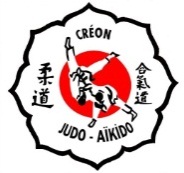 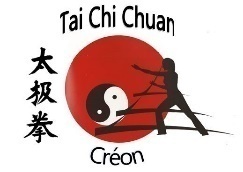 Le passeport est de 10€ pour l’AïkidoLe passeport est de 8€ pour le Judo et obligatoire à partir des mini poussinsL’Adhésion à l’Association est de 12€ par famille, filiation ou foyer fiscal.La Licence (ou l’Assurance) est obligatoire pour le Judo, Jujitsu, Taiso, l’Aïkido et le Taï-chi-Chuan.Paiement Trimestriel : les chèques correspondants à chaque trimestre seront demandés à l’avance.Paiement Cotisation Annuelle : paiement possible en 3 fois sur les 3 premiers mois (3 chèques NON antidatés).Tout licencié doit posséder un certificat médical dès le 1er cours.Les Trimestres non commencés seront remboursés sur blessure (certificat médical),ou abandon spécifié.Licence et frais d’adhésion ne sont pas remboursés.Créon Judo Aïkido Club35 Bvd de Verdun - 33670 CréonRenseignementsDojo : 09 52 61 13 68www.creonjudoaikido.comHORAIRES 2017-2018Nathalie CAZAUXAlain GUILLABERT – David QUERUEL – Pascal RAYMONDMathieu RODRIGUEZ – Christian FRETILLEREMathieu RODRIGUEZ- Patrick CLAUS – Christian FRETILLERE –Michel BAGO*Cours dont la durée pourrait évoluer **Cours Kata dispensé selon besoin.***Ce cours est susceptible de commencer à 19h (se référer au tableau d’affichage)MJS : 33590031 (14/05/1990) – Code APE : 9312Z – Siret : 39891807800013Association Loi 1901 – Parution au Journal Officiel 24/10/82SEULS LES LICENCIÉS SONT ASSURÉS POUR LEUR PRÉSENCE DANS LE CLUB.AUCUN ENFANT NON LICENCIÉ NE SERA ADMIS DANS LE DOJO SANS LA PRÉSENCED’UN PARENT, NI NE POURRA ÊTRE LAISSÉ EN GARDERIE.Le Club ne saurait être tenu responsable pour tout dommage physique ou matériel causé par le non-respect de cette règle. Pour tous les cours, les parents doivent récupérer leur(s) enfant(s) dans le Club. Le Club ne pourra être tenu responsable si un enfant quitte le Club sans l’autortion d’un permanent ou d’un professeur pour traverser les voies et rejoindre ses parents dans un véhicule. Il est également recommandé aux parents de ne pas assister trop longtemps aux cours pour faciliter l’insertion des jeunes dans un groupe et ne pas gêner le travail pédagogique du professeur.